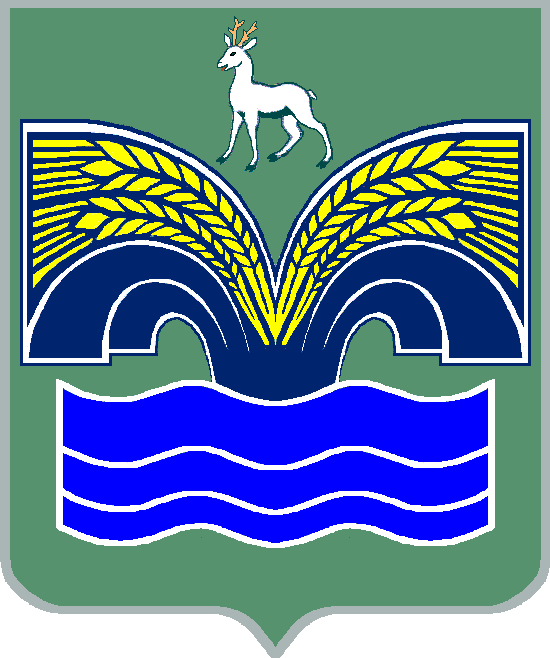 СОБРАНИЕ ПРЕДСТАВИТЕЛЕЙСЕЛЬСКОГО ПОСЕЛЕНИЯ КРАСНЫЙ ЯР МУНИЦИПАЛЬНОГО РАЙОНА РАСНОЯРСКИЙСАМАРСКОЙ ОБЛАСТИтретьего созываРЕШЕНИЕот 25.12.2015 года № 32 О внесении изменений в «Правила благоустройства и озеленения на территории сельского поселения Красный Яр муниципального района Красноярский Самарской области»       В целях оптимизации и усовершенствования деятельности юридических и физических лиц, в сфере благоустройства сельского поселения Красный Яр муниципального района Красноярский Самарской деятельности, Собрание представителей сельского поселения Красный Яр муниципального района Красноярский Самарской области РЕШИЛО:1. Внести в «Правила благоустройства и озеленения на территории сельского поселения Красный Яр муниципального района Красноярский Самарской области» следующие изменения и дополнения:        Дополнить Правила разделом 4.5. «Зоны ответственности физических и юридических лиц», следующего содержания:4.5.1. Охранная зона - территория с особыми условиями использования, устанавливаемая вдоль трасс линий электропередач, газопроводов, водопроводов, а также вокруг других объектов газораспределительной сети и объектов электросетевого и водопроводного (канализационного) хозяйства, в целях обеспечения нормальных условий ее эксплуатации и исключения возможности ее повреждения.4.5.2. В охранных зонах запрещается осуществлять любые действия, которые могут нарушить безопасную работу объектов электросетевог, газораспределительного и водопроводного (канализационного) хозяйства, в том числе привести к их повреждению или уничтожению, и (или) повлечь причинение вреда жизни, здоровью граждан и имуществу физических или юридических лиц, а также повлечь нанесение экологического ущерба и возникновение пожаров, в том числе:а) строить объекты жилищно-гражданского и производственного назначения;б) перемещать, повреждать, засыпать и уничтожать опознавательные знаки, контрольно-измерительные пункты и другие устройства сетей;в) устраивать свалки и склады, разливать растворы кислот, солей, щелочей и других химически активных веществ;г) огораживать и перегораживать охранные зоны, препятствовать доступу персонала эксплуатационных организаций к месту проведению обслуживания и устранению повреждений сетей;д) разводить огонь и размещать источники огня;е) рыть погреба, копать и обрабатывать почву сельскохозяйственными и мелиоративными орудиями и механизмами на глубину более 0,3 метра;ж) открывать калитки и двери соответствующих станций, люки подземных колодцев, включать или отключать электроснабжение средств связи, освещения и систем телемеханики;и) набрасывать, приставлять и привязывать к опорам и надземным объектам, ограждениям и зданиям   сетей посторонние предметы, лестницы, влезать на них;к) самовольно подключаться к   сетям.4.5.3. Охранные зоны объектов электросетевого хозяйства устанавливаются вдоль воздушных линий электропередачи - в виде части поверхности участка земли и воздушного пространства (на высоту, соответствующую высоте опор воздушных линий электропередачи), ограниченной параллельными вертикальными плоскостями, отстоящими по обе стороны линии электропередачи от крайних проводов при неотклоненном их положении на следующем расстоянии:    Проектный номинальный класс                 Расстояние, м         напряжения, кВ          ────────────────────────────────┴──────────────               до 1                                   2 (для линий с самонесущими или                                                   изолированными проводами, проложенных                                                        по стенам зданий, конструкциям и т.д.,                                                              охранная зона определяется                                                            в соответствии с установленными                                                      нормативными правовыми актами                                                  минимальными допустимыми расстояниями                                                                       от таких линий)             1 - 20                                10 (5 - для линий с самонесущими или                                                    изолированными проводами, размещенных                                                             в границах населенных пунктов) Вокруг подстанций – от периметра ограждения – 2 метра, в случае отсутствия ограждения -  расстояние равное высоте сооружения (подстанции).4.5.4. Для газораспределительных сетей устанавливаются следующие охранные зоны:а) вдоль трасс наружных газопроводов - в виде территории, ограниченной условными линиями, проходящими на расстоянии 2 метров с каждой стороны газопровода;б) вдоль трасс подземных газопроводов из полиэтиленовых труб при использовании медного провода для обозначения трассы газопровода - в виде территории, ограниченной условными линиями, проходящими на расстоянии 3 метров от газопровода со стороны провода и 2 метров - с противоположной стороны;в) вокруг отдельно стоящих газорегуляторных пунктов - в виде территории, ограниченной замкнутой линией, проведенной на расстоянии 10 метров от границ этих объектов. Для газорегуляторных пунктов, пристроенных к зданиям, охранная зона не регламентируется;   4.5.5. Для сетей водоснабжения и канализации охранная зона составляет по 5 м в каждую сторону от края боковой стенки трубы.  4.5.6. Для обеспечения безаварийного функционирования и эксплуатации объектов газораспределительного и электросетевого хозяйства в охранных зонах сетевыми организациями или организациями, действующими на основании соответствующих договоров с сетевыми организациями, осуществляются:а) прокладка и содержание просек вдоль воздушных линий и по периметру подстанций и распределительных устройств в случае, если указанные зоны расположены в лесных массивах и зеленых насаждениях;б) вырубка и опиловка деревьев и кустарников и иной растительности (сорной травы) на расстоянии 2 метра с каждой стороны газопровода, линии электропередач, подстанций, газорегуляторных и иных пунктов.4.5.7.Для обеспечения соблюдения настоящих правил для собственников жилых домов и иных объектов недвижимого имущества (физических и юридических лиц), на территории сельского поселения Красный Яр, устанавливаются зоны ответственности: для физических лиц – 2 метра от внешней стороны стены, ограждения и прочих границ объекта недвижимого имущества; для юридических лиц – 15 метров от внешней стороны стены, ограждения и прочих границ объекта недвижимого имущества.4.5.8. Лица, указанные в п.4.5.7. настоящих правил обязаны производить окос сорной растительности, уборку мусора в границах, установленных в п.4.5.7. настоящих Правил.4.5.9. Юридические лица и физические лица, осуществляющие предпринимательскую иную деятельность, обязаны производить: в холодное время года: уборку снега и обработку   противогололедными средствами территории, определенной в п.4.5.7. Правил; в теплое время года: содержать территорию, определенную в п.4.5.7. Правил в чистоте (производить подметание и ежедневную уборку ТБО)».4.5.10. Юридические и физические лица осуществившие или осуществляющие строительство водопроводных (водоразборных) колодцев в целях подключения к сетям водоснабжения обязаны содержать водопроводные (водоразборные) колодцы в соответствии с техническими условиями, выданными организацией водопроводного хозяйство для подключения объекта капитального строительства к сетям инженерной инфраструктуры, требованиями ГОСТ, СНиП и СаНПиН. Дополнить Правила разделом 4.6. «Требования к содержанию территорий садоводческих, огороднических, некоммерческих объединений граждан и построек на них», следующего содержания:4.6.1. Садоводческие, огороднические объединения граждан, иные лица, находящиеся на территории таких объединений, обязаны соблюдать требования по соблюдению чистоты и порядка на отведенном им земельном участке, территории таких объединений и прилагающей к садоводческим, огородническим некоммерческим объединениям граждан территории;4.6.2. Садоводческие, огороднические некоммерческие объединения граждан, иные лица, находящиеся на территории таких объединений, обязаны не допускать складирование (сброс) мусора вне установленных мест; 4.6.3. Садоводческие, огороднические некоммерческие объединения граждан обязаны установить контейнеры или бункеры-накопители на специально оборудованных контейнерных площадках и обеспечить вывоз мусора, в т.ч. и крупногабаритного, согласно нормам накопления, за счет средств, поступающих на счет данных организаций в виде взносов и других платежей;4.6.4. Ответственность за организацию установки контейнеров и бункеров-накопителей, а также оборудование специальных контейнерных площадок на территории садоводческих, огороднических, некоммерческих объединений возлагается на председателей данных организаций;4.6.5.Территория садоводческого, огороднического некоммерческого объединения граждан должны быть ограждена. Ограждения должны быть чистыми, окрашенными, не иметь повреждений.Дополнить Правила разделом 4.7. «Требования к содержанию контейнерных площадок, бункеров-накопителей, контейнеров, урн», следующего содержания: 4.7.1. Временное хранение мусора осуществляется в контейнерах, бункерах-накопителях, спецпакетах и пр. 4.7.2. На дворовых территориях, вблизи мест производства ремонтных, аварийных, уборочных работ допускается временная установка контейнеров и бункеров-накопителей для сбора строительного мусора.  4.7.3. Контейнеры и бункеры-накопители должны содержаться с технически исправного состояния, не иметь повреждений, очагов сквозной коррозии.4.7.4. Размер контейнерных площадок должен быть рассчитан на установку необходимого числа контейнеров.4.7.5. Урны должны быть чистыми, окрашенными, не иметь каких-либо повреждений и очагов коррозии.   2. Опубликовать настоящее решение в средствах массовой информации и разместить на официальном сайте администрации сельского поселения Красный Яр в сети «Интернет».3. Настоящее решение вступает в силу со дня его официального опубликования. Председатель Собрания представителей сельского поселения Красный Яр муниципального района Красноярский Самарской области                                                                          А.С. ЕриловГлава сельского поселения                                                              
Красный Яр муниципального района Красноярский Самарской области                                                А.Г. Бушов 